FACULTY GRIEVANCE REDRESSAL COMMITTEE MEMBERSDR. G SUNIL   -   DEPT OF ORTHODONTICSDR. N. GOVINDRAJ KUMAR  -DEPT OF ORAL PATHOLOGYDR. RAJENDRA PRASAD –DEPT OF PROSTHODONTICSDR. ASHOK K P – DEPT OF PERIODONTICSDR. KRK RAJU – DEPT OF CONSERVATIVE DENTISTRYDR. VEENA ARALI – DEPT OF PEDODONTICSDR. RAMYA – DEPT OF ORAL MEDICINEDR SRIKANTH – DEPT OF ORAL SURGERYDR HARIKRISHNA-DEPT OF PUBLIC HEALTHDR ROJA – FIRST YEAR INCHARGEDR. SAHANA –SECOND YEAR INCHARGEDR SUDARSHAN -THIRD YEAR INCHARGE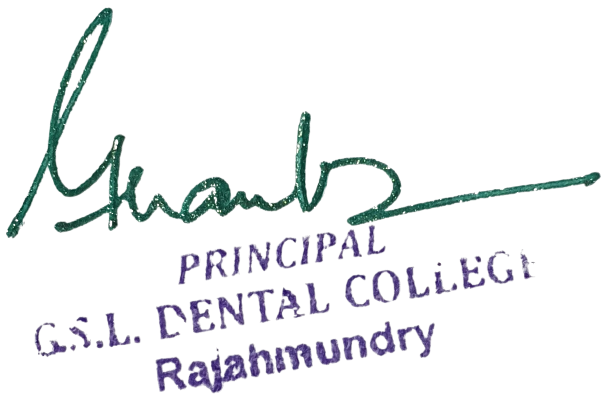 